Itinéraire vers le bâtiment du Protocole de Brussels Airport CompanySur le ring de Bruxelles, suivez la direction A201 Zaventem Aéroport.
Restez sur la bande de droite de la voie rapide A201 (passage au-dessus du viaduc). 
  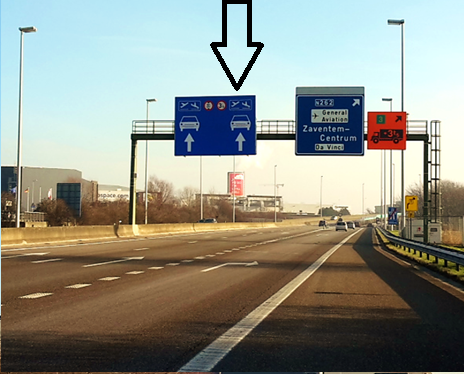 Après le viaduc, restez sur la bande à l’extrême droite et suivez le panneau 
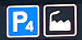 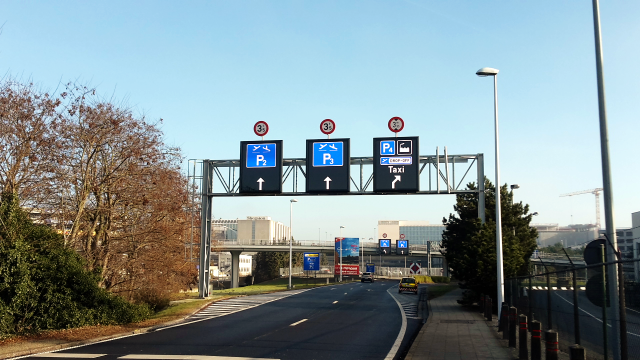 Vous arrivez à un rond-point.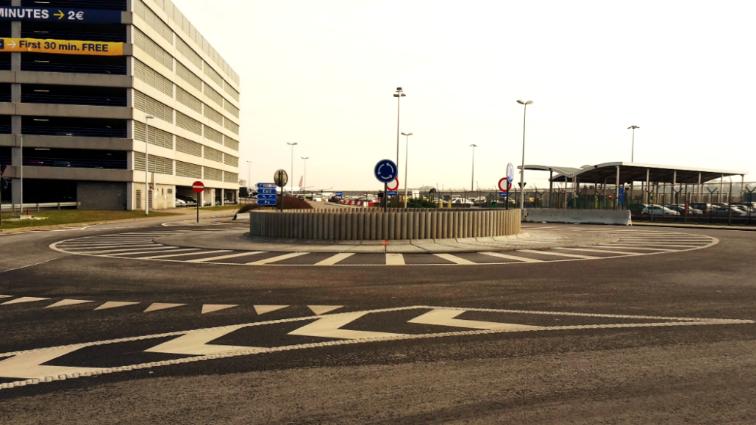 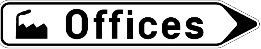 Prenez la 2e sortie et suivez le panneau « Offices » 
Les visiteurs du bâtiment Satellite et Protocole font partie des automobilistes autorisés et peuvent passer outre le panneau d’interdiction.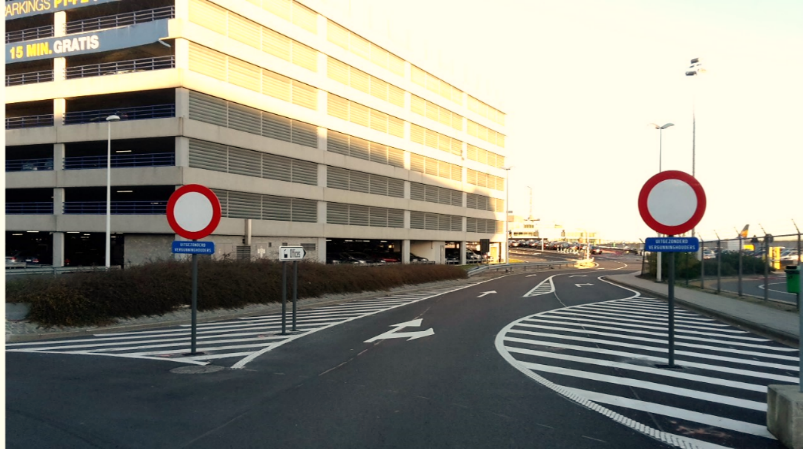 Continuez tout droit , traversez le rond point 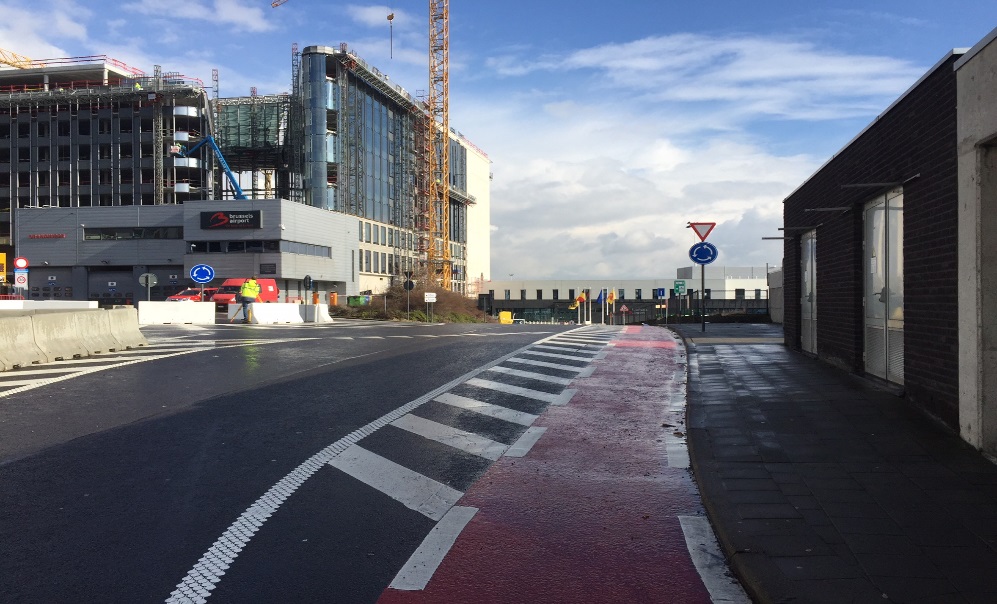 Continuez jusqu’à la barrière qui se trouve à votre droite. Vous pouvez sonner ici.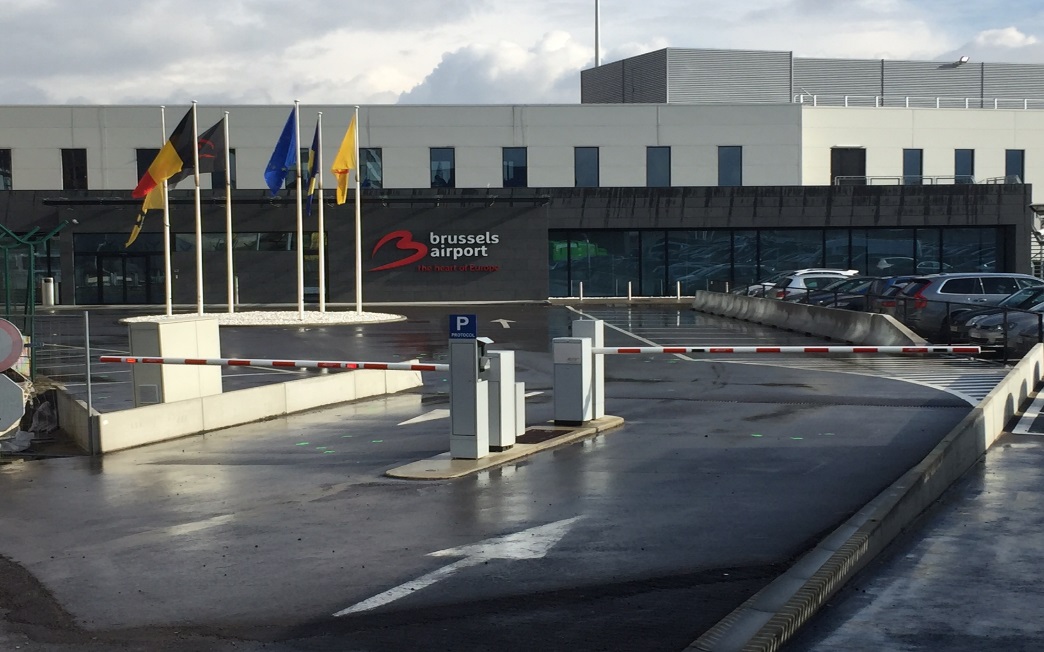 